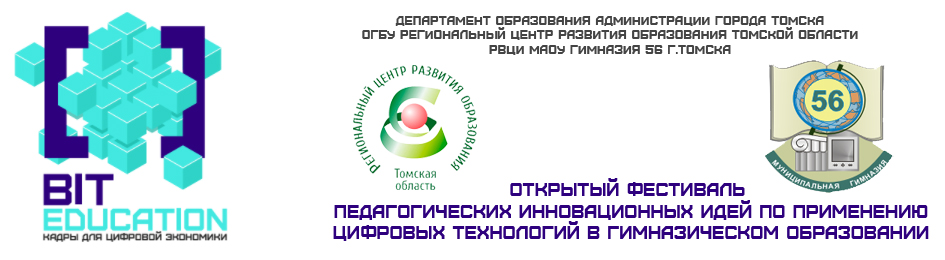 XII Открытый фестиваль педагогических инновационных идей по применению цифровых технологий в гимназическом образовании в рамках реализации сетевого инновационного проекта «Консалтинговый центр – как средство формирования цифровых компетенций педагогов и обучающихся» и в рамках реализации мероприятия «Развитие и распространение лучшего опыта в сфере формирования цифровых навыков образовательных организаций, осуществляющих образовательную деятельность по общеобразовательным программам, имеющих лучшие результаты в преподавании предметных областей «Математика», «Информатика» и «Технология» в рамках федерального проекта «Кадры для цифровой экономики» национальной программы «Цифровая экономика Российской Федерации» инновационного проекта «проектом «Цифровые технологии как основа педагогического инжиниринга обеспечения доступности и повышения качества образования». Цель: развитие инновационных педагогических технологий, в том числе цифровых, для совершенствования качества образовательного процесса и результатов образовательной деятельности.Начало 11.00 5 декабря 2020 . Время работы примерно 90 минСекция 1 фестиваля (педагоги)Секция 2 фестиваля (педагоги)Секция 2 фестиваля (педагоги)Секция 3 фестиваля (педагоги)Секция 3 фестиваля (педагоги)Секция 4 фестиваля (обучающиеся)Буримова Ирина Ивановна, директор МАОУ гимназии №56  Вступительное словоШвенк Алена Валериевна, заместитель директора по НМР МАОУ гимназии №56 Открытие ФестиваляРаспределение по 1,2,3 секции педагоговБуримова Ирина Ивановна, директор МАОУ гимназии №56  Вступительное словоШвенк Алена Валериевна, заместитель директора по НМР МАОУ гимназии №56 Открытие ФестиваляРаспределение по 1,2,3 секции педагоговБуримова Ирина Ивановна, директор МАОУ гимназии №56  Вступительное словоШвенк Алена Валериевна, заместитель директора по НМР МАОУ гимназии №56 Открытие ФестиваляРаспределение по 1,2,3 секции педагоговБуримова Ирина Ивановна, директор МАОУ гимназии №56  Вступительное словоШвенк Алена Валериевна, заместитель директора по НМР МАОУ гимназии №56 Открытие ФестиваляРаспределение по 1,2,3 секции педагоговБуримова Ирина Ивановна, директор МАОУ гимназии №56  Вступительное словоШвенк Алена Валериевна, заместитель директора по НМР МАОУ гимназии №56 Открытие ФестиваляРаспределение по 1,2,3 секции педагоговМетапредметное  дистанционное событие  «Сетевой квест» для обучающихся в онлайн форматеБеккер 	Наталья Владимировна, учитель начальных классов, ОРКСЭ МАОУ гимназии №56 г. Томска Сетевой телекоммуникационный проект как одно из условий формирования социальной успешности обучающихсяУспехова Марина Вячеславовна, заместитель директора по УВР в 1-4 классах МАОУ гимназии №56 Приемы повышения читательской компетенции, смыслового чтения с использованием ресурсов интерактивной доскиГришко Вера Васильевна, учитель технологии МАОУ гимназии №56 г. Томска  Очки виртуальной реальность своими руками, мастер-класс Маркова Алена Николаевна, учитель математики МАОУ гимназии №56 г. Томска  Интерактивная презентация «Музей математики» Метальникова Светлана Сергеевна,  учитель математики МАОУ гимназии №56 г. Томска  Значение сведений из истории математики при развитии математических знаний обучающихсяАнтонова Оксана Николаенва, учитель физики МАОУ гимназии №56 г. Томска   Проект как способ активизации познавательной деятельности обучающихсяВ рамках Квеста обучающимся предлагаются задания  творческого, логического и познавательного характера из предметных областей: математика, информатика, технология, естествознание. Выполнение заданий и подведение итогов Квеста осуществляется в режиме онлайн непосредственно в день проведения мероприятия.Дудко Ольга Сергеевна, учитель информатики МАОУ гимназии №56 г.ТомскаВеб-сервис PREZI.COM. Разработка интерактивных мультимедийных презентаций с нелинейной структуройДудко Ольга Сергеевна, учитель информатики МАОУ гимназии №56 г.ТомскаВеб-сервис PREZI.COM. Разработка интерактивных мультимедийных презентаций с нелинейной структуройКлёсова Надежда Константиновна учитель информатики МАОУ гимназии №56 г.ТомскаОрганизация дистанционных мероприятийКлёсова Надежда Константиновна учитель информатики МАОУ гимназии №56 г.ТомскаОрганизация дистанционных мероприятийФилатова Валентина Григорьевна учитель английского и немецкого языков МАОУ гимназии №56 г.Томска Организация дистанционного обучения на цифровой образовательной платформе "ЯКласс"Метапредметное  дистанционное событие  «Сетевой квест» для обучающихся в онлайн форматеБеккер 	Наталья Владимировна, учитель начальных классов, ОРКСЭ МАОУ гимназии №56 г. Томска Сетевой телекоммуникационный проект как одно из условий формирования социальной успешности обучающихсяУспехова Марина Вячеславовна, заместитель директора по УВР в 1-4 классах МАОУ гимназии №56 Приемы повышения читательской компетенции, смыслового чтения с использованием ресурсов интерактивной доскиГришко Вера Васильевна, учитель технологии МАОУ гимназии №56 г. Томска  Очки виртуальной реальность своими руками, мастер-класс Маркова Алена Николаевна, учитель математики МАОУ гимназии №56 г. Томска  Интерактивная презентация «Музей математики» Метальникова Светлана Сергеевна,  учитель математики МАОУ гимназии №56 г. Томска  Значение сведений из истории математики при развитии математических знаний обучающихсяАнтонова Оксана Николаенва, учитель физики МАОУ гимназии №56 г. Томска   Проект как способ активизации познавательной деятельности обучающихсяВ рамках Квеста обучающимся предлагаются задания  творческого, логического и познавательного характера из предметных областей: математика, информатика, технология, естествознание. Выполнение заданий и подведение итогов Квеста осуществляется в режиме онлайн непосредственно в день проведения мероприятия.Калмыкова Светлана Николаевна учитель начальных классов МБОУ «Средняя общеобразовательная школа № 90» Организация ранней профориентации на начальной ступени образованияКалмыкова Светлана Николаевна учитель начальных классов МБОУ «Средняя общеобразовательная школа № 90» Организация ранней профориентации на начальной ступени образованияМилютина	Ирина Вячеславовна учитель математики МАОУ гимназии № 55 им Е.Г.Версткиной г.Томск Гаджеты на службе образования.Милютина	Ирина Вячеславовна учитель математики МАОУ гимназии № 55 им Е.Г.Версткиной г.Томск Гаджеты на службе образования.Таркова Дарья Дмитриевна учитель технологии МАОУ гимназии №55 им Е.Г. Версткиной г. Томска Применение игровой платформы «Kahoot!» как один из способов повышения мотивации учебной деятельностиМетапредметное  дистанционное событие  «Сетевой квест» для обучающихся в онлайн форматеБеккер 	Наталья Владимировна, учитель начальных классов, ОРКСЭ МАОУ гимназии №56 г. Томска Сетевой телекоммуникационный проект как одно из условий формирования социальной успешности обучающихсяУспехова Марина Вячеславовна, заместитель директора по УВР в 1-4 классах МАОУ гимназии №56 Приемы повышения читательской компетенции, смыслового чтения с использованием ресурсов интерактивной доскиГришко Вера Васильевна, учитель технологии МАОУ гимназии №56 г. Томска  Очки виртуальной реальность своими руками, мастер-класс Маркова Алена Николаевна, учитель математики МАОУ гимназии №56 г. Томска  Интерактивная презентация «Музей математики» Метальникова Светлана Сергеевна,  учитель математики МАОУ гимназии №56 г. Томска  Значение сведений из истории математики при развитии математических знаний обучающихсяАнтонова Оксана Николаенва, учитель физики МАОУ гимназии №56 г. Томска   Проект как способ активизации познавательной деятельности обучающихсяВ рамках Квеста обучающимся предлагаются задания  творческого, логического и познавательного характера из предметных областей: математика, информатика, технология, естествознание. Выполнение заданий и подведение итогов Квеста осуществляется в режиме онлайн непосредственно в день проведения мероприятия.Шегусова Мария Григорьевна Учитель русского языка и литературы МАОУ СОШ Интеграция Актуальность внедрения  системы дистанционного обучения Moodle на уроках русского языка и литературыШегусова Мария Григорьевна Учитель русского языка и литературы МАОУ СОШ Интеграция Актуальность внедрения  системы дистанционного обучения Moodle на уроках русского языка и литературыСтефанова Анна Владимировна учитель химии МАОУ гимназии №56 г.Томска Применение образовательных технологий и использование ИКТ на уроках химииСтефанова Анна Владимировна учитель химии МАОУ гимназии №56 г.Томска Применение образовательных технологий и использование ИКТ на уроках химииГук Анастасия Сергеевна Учитель математики МАОУ СОШ "Интеграция"  Применение электронной доски для занятий в дистанционной формеМетапредметное  дистанционное событие  «Сетевой квест» для обучающихся в онлайн форматеБеккер 	Наталья Владимировна, учитель начальных классов, ОРКСЭ МАОУ гимназии №56 г. Томска Сетевой телекоммуникационный проект как одно из условий формирования социальной успешности обучающихсяУспехова Марина Вячеславовна, заместитель директора по УВР в 1-4 классах МАОУ гимназии №56 Приемы повышения читательской компетенции, смыслового чтения с использованием ресурсов интерактивной доскиГришко Вера Васильевна, учитель технологии МАОУ гимназии №56 г. Томска  Очки виртуальной реальность своими руками, мастер-класс Маркова Алена Николаевна, учитель математики МАОУ гимназии №56 г. Томска  Интерактивная презентация «Музей математики» Метальникова Светлана Сергеевна,  учитель математики МАОУ гимназии №56 г. Томска  Значение сведений из истории математики при развитии математических знаний обучающихсяАнтонова Оксана Николаенва, учитель физики МАОУ гимназии №56 г. Томска   Проект как способ активизации познавательной деятельности обучающихсяВ рамках Квеста обучающимся предлагаются задания  творческого, логического и познавательного характера из предметных областей: математика, информатика, технология, естествознание. Выполнение заданий и подведение итогов Квеста осуществляется в режиме онлайн непосредственно в день проведения мероприятия.Мисник Татьяна Владимировна учитель английского языка МАОУ СОШ №53 г.Томска Создание интерактивных рабочих тетрадей в сервисе LIVEWORKSHEETSМисник Татьяна Владимировна учитель английского языка МАОУ СОШ №53 г.Томска Создание интерактивных рабочих тетрадей в сервисе LIVEWORKSHEETSЕремина Оксана Сергеевна учитель географии МАОУ лицея №51 г.Томска Использование цифровых технологий на уроках географии.Еремина Оксана Сергеевна учитель географии МАОУ лицея №51 г.Томска Использование цифровых технологий на уроках географии.Головина  Татьяна Сергеевна, Нагорнова Марина Анатольевна учителя начальных классов МАОУ гимназия №26  Разработка цифровых образовательных ресурсов как средство усиления интенсивности современного урока и активизации познавательной сферы современных младших школьниковМетапредметное  дистанционное событие  «Сетевой квест» для обучающихся в онлайн форматеБеккер 	Наталья Владимировна, учитель начальных классов, ОРКСЭ МАОУ гимназии №56 г. Томска Сетевой телекоммуникационный проект как одно из условий формирования социальной успешности обучающихсяУспехова Марина Вячеславовна, заместитель директора по УВР в 1-4 классах МАОУ гимназии №56 Приемы повышения читательской компетенции, смыслового чтения с использованием ресурсов интерактивной доскиГришко Вера Васильевна, учитель технологии МАОУ гимназии №56 г. Томска  Очки виртуальной реальность своими руками, мастер-класс Маркова Алена Николаевна, учитель математики МАОУ гимназии №56 г. Томска  Интерактивная презентация «Музей математики» Метальникова Светлана Сергеевна,  учитель математики МАОУ гимназии №56 г. Томска  Значение сведений из истории математики при развитии математических знаний обучающихсяАнтонова Оксана Николаенва, учитель физики МАОУ гимназии №56 г. Томска   Проект как способ активизации познавательной деятельности обучающихсяВ рамках Квеста обучающимся предлагаются задания  творческого, логического и познавательного характера из предметных областей: математика, информатика, технология, естествознание. Выполнение заданий и подведение итогов Квеста осуществляется в режиме онлайн непосредственно в день проведения мероприятия.Шабалов Владислав Павлович учитель истории МАОУ СОШ № 35 Видеоигры - это только развлечение? Строительство Александрийского маяка в компьютерной игре MineCraft.Шабалов Владислав Павлович учитель истории МАОУ СОШ № 35 Видеоигры - это только развлечение? Строительство Александрийского маяка в компьютерной игре MineCraft.Кузнецова Алина Евгеньевна учитель математики МАОУ СОШ № 11 им. В.И. Смирнова г. Томска Методическая разработка урока математики в 6 классе по теме: "Основное свойство дроби"Кузнецова Алина Евгеньевна учитель математики МАОУ СОШ № 11 им. В.И. Смирнова г. Томска Методическая разработка урока математики в 6 классе по теме: "Основное свойство дроби"Денисова Екатерина Александровна учитель математики МАОУ СОШ №50 г Томска  Повышение мотивации обучающихся на уроках математики посредством применения ИКТМетапредметное  дистанционное событие  «Сетевой квест» для обучающихся в онлайн форматеБеккер 	Наталья Владимировна, учитель начальных классов, ОРКСЭ МАОУ гимназии №56 г. Томска Сетевой телекоммуникационный проект как одно из условий формирования социальной успешности обучающихсяУспехова Марина Вячеславовна, заместитель директора по УВР в 1-4 классах МАОУ гимназии №56 Приемы повышения читательской компетенции, смыслового чтения с использованием ресурсов интерактивной доскиГришко Вера Васильевна, учитель технологии МАОУ гимназии №56 г. Томска  Очки виртуальной реальность своими руками, мастер-класс Маркова Алена Николаевна, учитель математики МАОУ гимназии №56 г. Томска  Интерактивная презентация «Музей математики» Метальникова Светлана Сергеевна,  учитель математики МАОУ гимназии №56 г. Томска  Значение сведений из истории математики при развитии математических знаний обучающихсяАнтонова Оксана Николаенва, учитель физики МАОУ гимназии №56 г. Томска   Проект как способ активизации познавательной деятельности обучающихсяВ рамках Квеста обучающимся предлагаются задания  творческого, логического и познавательного характера из предметных областей: математика, информатика, технология, естествознание. Выполнение заданий и подведение итогов Квеста осуществляется в режиме онлайн непосредственно в день проведения мероприятия.Пашкова Любовь Константиновна учитель начальных классов МАОУ гимназии №56 г.Томска Организация дистанционного обучения на платформе MoodleПашкова Любовь Константиновна учитель начальных классов МАОУ гимназии №56 г.Томска Организация дистанционного обучения на платформе MoodleДроздова Мария Николаевна учитель английского языка МАОУ гимназии №56 г.Томска Мастер классМетапредметное  дистанционное событие  «Сетевой квест» для обучающихся в онлайн форматеБеккер 	Наталья Владимировна, учитель начальных классов, ОРКСЭ МАОУ гимназии №56 г. Томска Сетевой телекоммуникационный проект как одно из условий формирования социальной успешности обучающихсяУспехова Марина Вячеславовна, заместитель директора по УВР в 1-4 классах МАОУ гимназии №56 Приемы повышения читательской компетенции, смыслового чтения с использованием ресурсов интерактивной доскиГришко Вера Васильевна, учитель технологии МАОУ гимназии №56 г. Томска  Очки виртуальной реальность своими руками, мастер-класс Маркова Алена Николаевна, учитель математики МАОУ гимназии №56 г. Томска  Интерактивная презентация «Музей математики» Метальникова Светлана Сергеевна,  учитель математики МАОУ гимназии №56 г. Томска  Значение сведений из истории математики при развитии математических знаний обучающихсяАнтонова Оксана Николаенва, учитель физики МАОУ гимназии №56 г. Томска   Проект как способ активизации познавательной деятельности обучающихсяВ рамках Квеста обучающимся предлагаются задания  творческого, логического и познавательного характера из предметных областей: математика, информатика, технология, естествознание. Выполнение заданий и подведение итогов Квеста осуществляется в режиме онлайн непосредственно в день проведения мероприятия.Модератор секции Швенк А.В.Модератор секции Швенк А.В.Модератор секции Клёсова Н.К.Модератор секции Клёсова Н.К.Модераторы секции Никулина О.А. и Филатова В.Г.Модератор секции Успехова М.В.